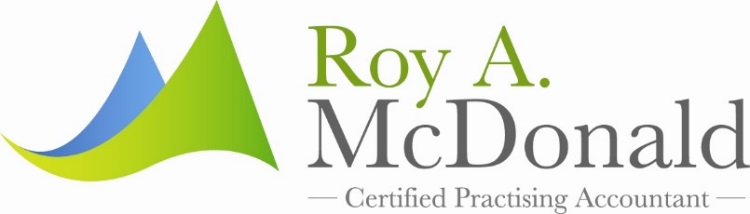 Roy A McDonald Rental ChecklistPlease complete for each property you rented out during the year.Taxpayers Name:	Ownership %:	Taxpayers Name:	Ownership % :	Address of Property: 		State:	P/Code	Date first Available for Rent:	No of weeks Rented:	INCOME$DESCRIPTION OR WORKINGSRental IncomeOther IncomeTOTAL INCOMEEXPENSESAdvertisingBody CorporateBorrowing Costs  - usually claimed over 5 year periodCleaningCouncil RatesDepreciation  assets > $300 date bought and costGardeningInsuranceInterest  Land TaxLegal Costs- maybe borrowing costsPest ControlProperty Agent FeesRepairs & Maintenance Special Building Write Off- Provide  copy Quantity Surveyors ReportStationary, Telephone, PostageTravel Expenses   Water ChargesSundry Rental Expenses-TOTAL EXPENSESPROFIT/(LOSS)Other InformationOther InformationOther Information